Paskaidrojuma rakstsRēzeknes novada pašvaldības saistošajiem noteikumiem„Par Rēzeknes novada pašvaldības pabalstu krīzes situācijā sakarā ar ārkārtējo situāciju saistībā ar Covid-19 izplatību”Domes priekšsēdētājs                                                                                                      M.Švarcs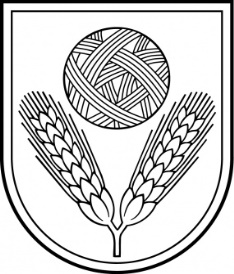 Rēzeknes novada DomeReģ.Nr.90009112679Atbrīvošanas aleja 95A, Rēzekne, LV – 4601,Tel. 646 22238; 646 22231, Fax. 646 25935,e–pasts: info@rezeknesnovads.lvInformācija internetā: http://www.rezeknesnovads.lvPaskaidrojuma raksta sadaļasNorādāmā informācija1. Projekta nepieciešamības pamatojumsAtbilstoši likuma “Par pašvaldībām” 43.panta trešajai daļai dome var pieņemt saistošos noteikumus, lai nodrošinātu pašvaldības autonomo funkciju un brīvprātīgo iniciatīvu izpildi. Ar Ministru kabineta 2020.gada 12.marta rīkojumu Nr.103 “Par ārkārtējās situācijas izsludināšanu” (turpmāk – MK rīkojums Nr.103) visā valsts teritorijā izsludināta ārkārtējā situācija, ar 4.5.2 apakšpunktu personām ir noteikti ierobežojumi, t.sk. sociālā (fiziskā) distancēšanās un epidemioloģiskās drošības pasākumi.Sociālo pakalpojumu un sociālās palīdzības likuma 35.panta otrā daļa paredz, ka pašvaldība, neizvērtējot ģimenes (personas) ienākumus, var piešķirt ģimenei (personai) pabalstu krīzes situācijā, pārejas noteikumu 37.punkta pirmā daļa paredz, ka laikā, kamēr visā valstī ir izsludināta ārkārtējā situācija sakarā ar Covid-19 izplatību, un vienu kalendāra mēnesi pēc ārkārtējās situācijas beigām pašvaldība piešķir ģimenei (personai), kura ārkārtējās situācijas dēļ nespēj nodrošināt savas pamatvajadzības, šā likuma 35.panta otrajā daļā noteikto pabalstu krīzes situācijā, kas tiek izmaksāts no pašvaldības budžeta līdzekļiem.Lai nodrošinātu normatīvo aktu prasību izpildi ir nepieciešamība izdot saistošos  noteikumus.2. Īss projekta satura izklāstsSaistošie noteikumi paredz pabalsta krīzes situācijā sakarā ar valstī izsludināto ārkārtēju situāciju saistībā ar Covid-19 izplatību.3. Informācija par plānoto projekta ietekmi uz pašvaldības budžetuSaistošo noteikumu projekta īstenošana ietekmē pašvaldības budžetu, taču ietekmes aprēķinu pašlaik nav iespējams noteikt.Lai nodrošinātu saistošo noteikumu projekta izpildi, nav nepieciešams veidot jaunas institūcijas vai radīt jaunas darba vietas.4. Informācija par plānoto projekta ietekmi uz uzņēmējdarbības vidi pašvaldības teritorijāAr Saistošo noteikumu projektu nav noteikta mērķgrupa, uz kuru attiecināms saistošo noteikumu projekta tiesiskais regulējums.Uzņēmējdarbības vidi pašvaldības teritorijā saistošie noteikumi neskars.5. Informācija par administratīvajām procedūrāmPersonas Saistošo noteikumu piemērošanas jautājumos var griezties Rēzeknes novada pašvaldības Sociālajā dienestā.Pabalsts krīzes situācijā  tiks piešķirts  uz personas iesnieguma pamata.  Pabalsta piešķiršanu nodrošina Sociālais dienests.6. Informācija par konsultācijām ar privātpersonāmSabiedrības līdzdalība Saistošo noteikumu projekta izstrādāšanā netika nodrošināta.